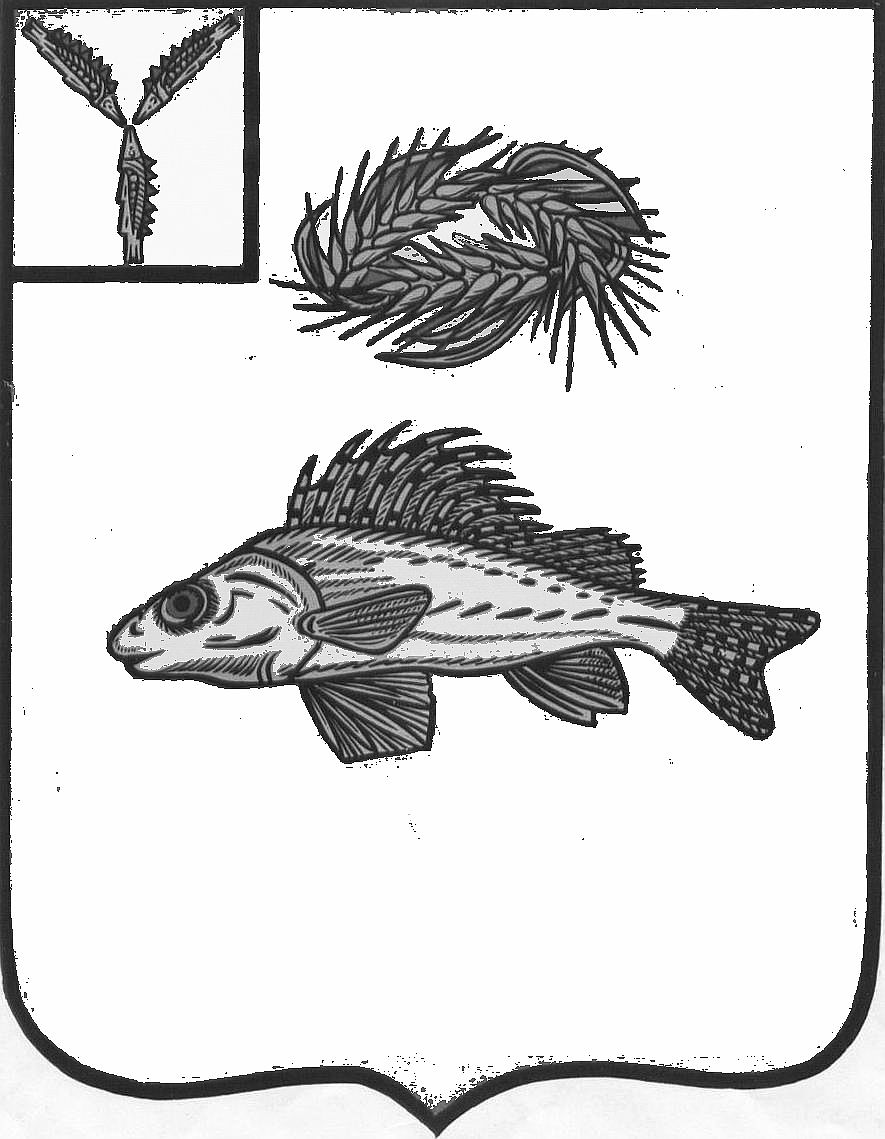  КОНТРОЛЬНО-СЧЕТНАЯ КОМИССИЯ ЕРШОВСКОГО МУНИЦИПАЛЬНОГО РАЙОНА САРАТОВСКОЙ ОБЛАСТИИсх.№                  от                                                                                                                                            Главе  ЕМР С.А.Зубрицкой                                                                                Районное СобраниеИнформация о проведенных контрольных и экспертно-аналитических мероприятиях в 2021 году по Ершовскому муниципальному району                    Деятельность  контрольно-счетной комиссии в отчетном периоде осуществлялась на основании плана работы контрольно- счетной комиссии  на 2021 год, утвержденного приказом председателя контрольно- счетной комиссии Ершовского муниципального района и согласовано с председателем районного Собрания Ершовского муниципального района.    Приоритетной задачей контрольно-счетного органа каждого отчетного года является внешняя проверка годового отчета об исполнении местного бюджета. Согласно ст.264.4 Бюджетного Кодекса РФ,  годовой отчет об исполнении бюджета до его рассмотрения  представительным органом подлежит обязательной внешней проверке. С марта по май 2021 года  проводилась внешняя проверка отчета об исполнении бюджета и подготовка заключения на отчет об исполнении бюджета Ершовского муниципального района и муниципальных образований. В 2021г. подготовлено заключение на проект бюджета на 2022г.  по району и муниципальным образованиям.   В течение 2021 года  проведено 8 контрольных, в том числе совместно с прокуратурой и Счетной палатой Саратовской области и 55 экспертно-аналитических  мероприятий.   В процессе осуществления внешнего муниципального финансового контроля проведено 8 контрольных мероприятий, проверено 11 объектов (Администрация ЕМР, МОУ СОШ №3,5 п.Учебный, п.Красный Боец, с.Миусс, с.Рефлектор, МКУ «Архив ЕМР», МУП «Ершовское» и МО Новокраснянское (по соглашениям)), из них 1 проверка со Счетной палатой Саратовской области (бесплатное питание 1-4 классов),1 проверка по запросу прокуратуры МУП «Ершовское», 3 проверки по соглашению с МО.  Выявлено 28 нарушения и недостатков в финансово-бюджетной сфере  на сумму 4347,0 тыс. рублей, из них 24 нарушения законодательства, не подлежащих финансовой оценке. Объектами контроля информация о нарушениях принята к сведению, ведется работа по исключению данных нарушений и (или) недопущению их в последующем. Результаты контрольных мероприятий контрольно-счётной комиссии оформлены актами и отчетами. По результатам контрольных мероприятий подготовлено и направлено пять представлений об устранении допущенных нарушений, из них в адрес органов местного самоуправления - 2 представления, муниципальному образованию - 1 представление, МУП «Ершовское»-2 представления.                                 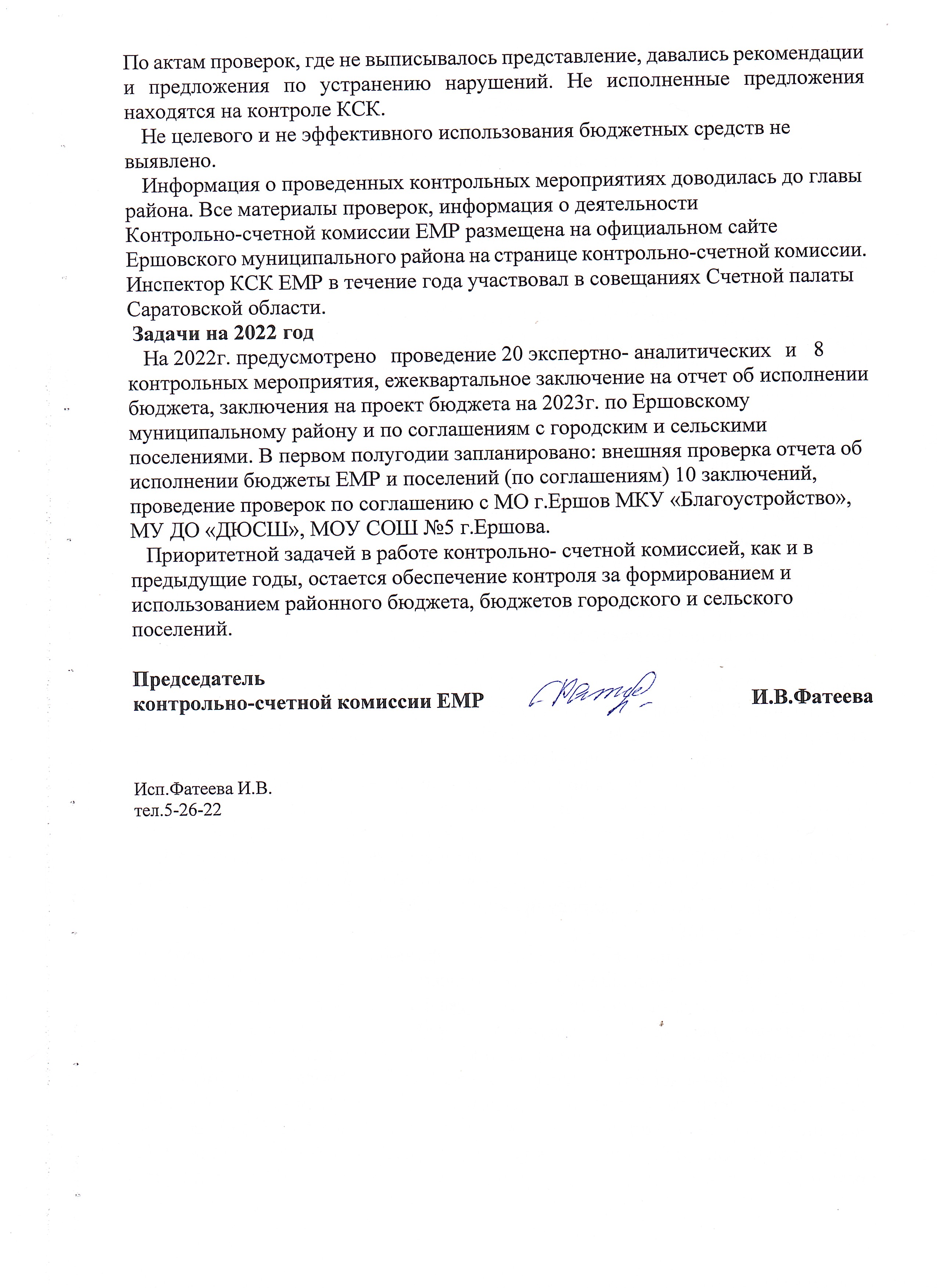 